Pancakes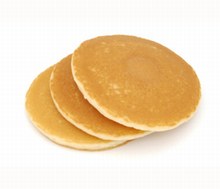 MATERIALS NEEDEDIngredientsKitchen Supplies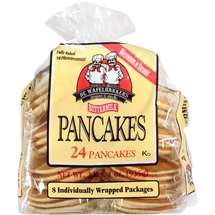 frozen pancakes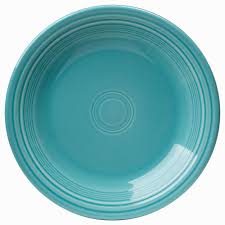 plate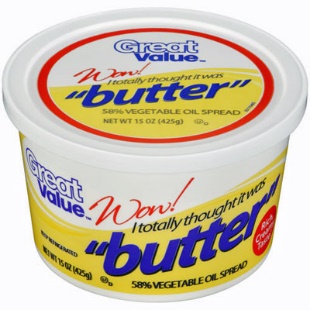 butter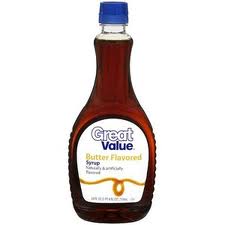 syrup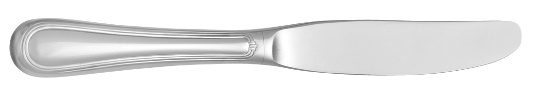 knifebuttersyrup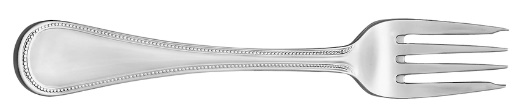 fork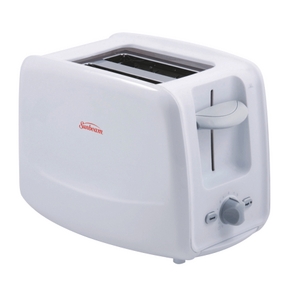 toasterPancakesPancakesDIRECTIONSDIRECTIONS1Take 2 pancakes from the package and put them in the microwave.5Use a knife to spread butter on both pancakes.Take 2 pancakes from the package and put them in the microwave.Use a knife to spread butter on both pancakes.2Set the microwave to 1 minute and press the lever down.6Pour syrup on both pancakes.Set the microwave to 1 minute and press the lever down.Pour syrup on both pancakes.3Wait for the timer to beep.7Use your knife and fork to cut your pancakes into pieces.Wait for the timer to beep.Use your knife and fork to cut your pancakes into pieces.4Remove pancakes from the microwave.8Eat.Remove pancakes from the microwave.Eat.